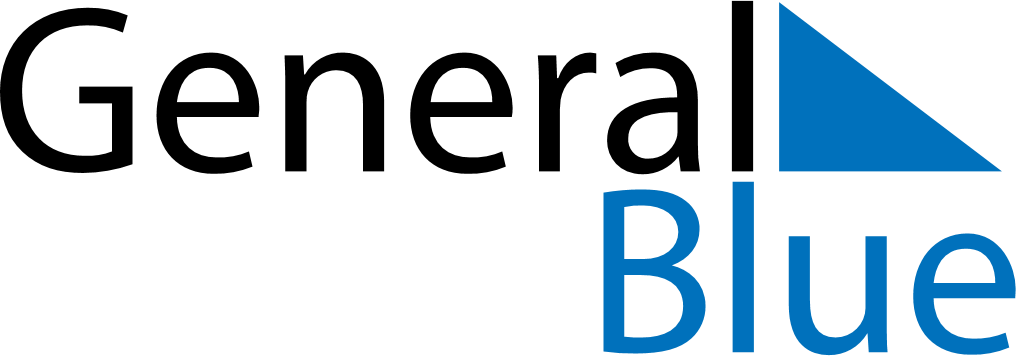 June 2026June 2026June 2026ArmeniaArmeniaSundayMondayTuesdayWednesdayThursdayFridaySaturday123456The day of protection of children rights789101112131415161718192021222324252627282930